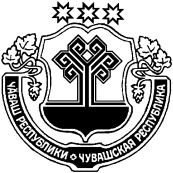 О внесении изменений в решение Собрания депутатов Индырчского сельского поселения Янтиковского района от 17.11.2014 № 9/4 «Об утверждении Положения о регулировании бюджетных правоотношений в Индырчском сельском поселении Янтиковского района»Собрание депутатов Индырчского сельского поселения р е ш и л о:Внести в Положение о регулировании бюджетных правоотношений в Индырчском сельском поселении Янтиковского района Чувашской Республики, утвержденное решением Собрания депутатов Индырчского сельского поселения от 17.11.2014 № 9/4 (с изменениями от 05.02.2018 № 1/1, 23.07.2018 № 8/3, 31.01.2019 № 1/2, 17.02.2020 № 2/1) (далее - Положение) следующее изменение: статью 5 Положения признать утратившим силу.Пункт 2 статьи 7 Положения не распространяется до 01.01.2022 года на случаи увеличения резервного фонда администрации Индырчского сельского поселения.  3. Настоящее решение вступает в силу после его официального опубликования (обнародования).Председатель Собрания депутатов Индырчского сельского поселения                                               Ю.Н.ЕгороваГлава Индырчского сельского поселенияЯнтиковского района Чувашской Республики                              А.В.Семенов                                                        ЧУВАШСКАЯ РЕСПУБЛИКА ЯНТИКОВСКИЙ РАЙОН ЧĂВАШ РЕСПУБЛИКИТĂВАЙ РАЙОНĚЧĂВАШ РЕСПУБЛИКИТĂВАЙ РАЙОНĚ СОБРАНИЕ ДЕПУТАТОВ ИНДЫРЧСКОГО СЕЛЬСКОГО ПОСЕЛЕНИЯ                      РЕШЕНИЕ08 апреля  2021 г. № 3/2деревня ИндырчиЙĂНТĂРЧЧĂ ЯЛ ПОСЕЛЕНИЙĚНДЕПУТАТСЕН ПУХĂВĚЙЫШĂНУ    08 апрель  2021 ç.  3/2 №Йǎнтǎрччǎ ялě» февраль  2019  2/1 № Йǎнтǎрччǎ ялě